Number Cards (1–10)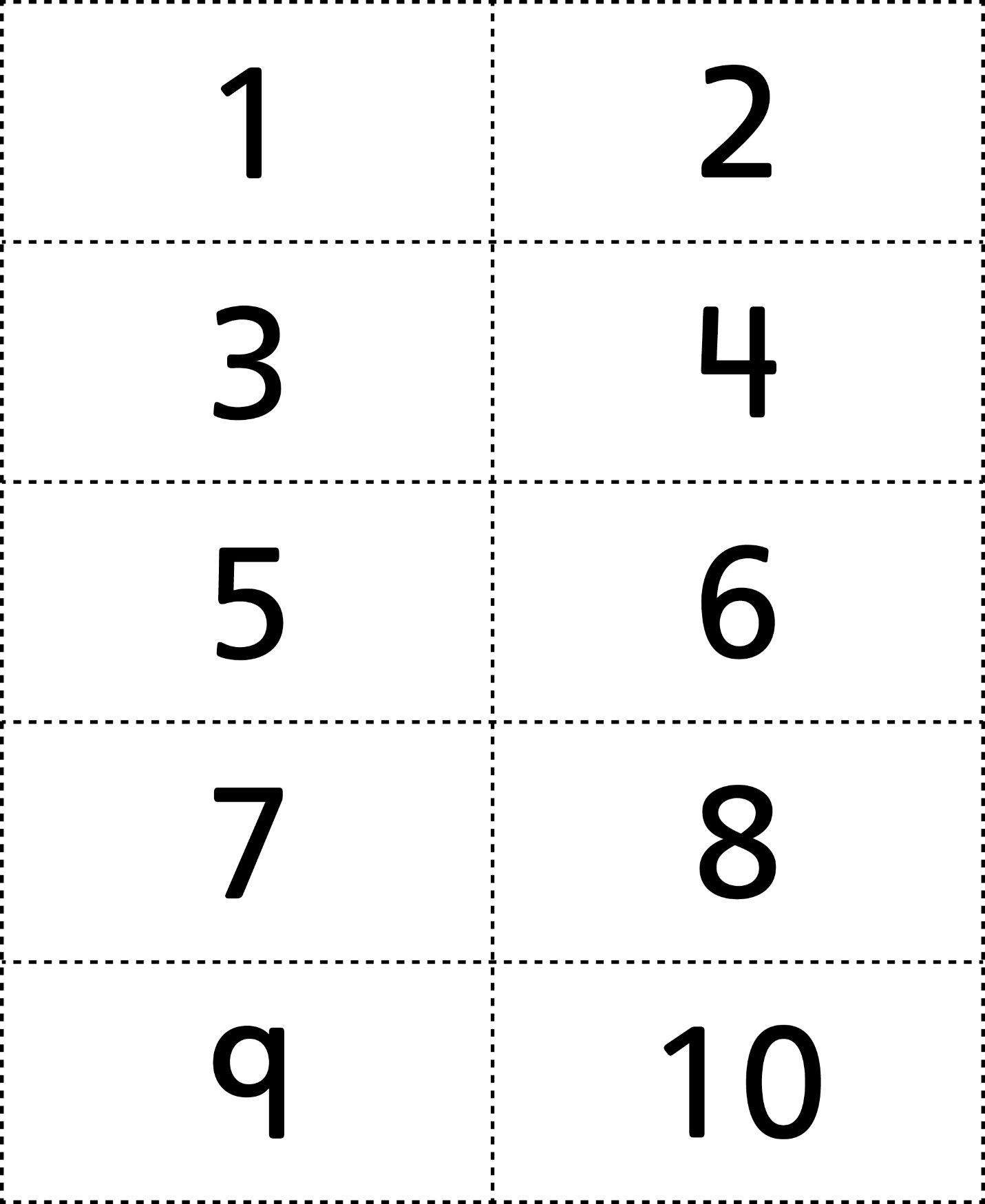 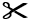 Number Cards (11–20)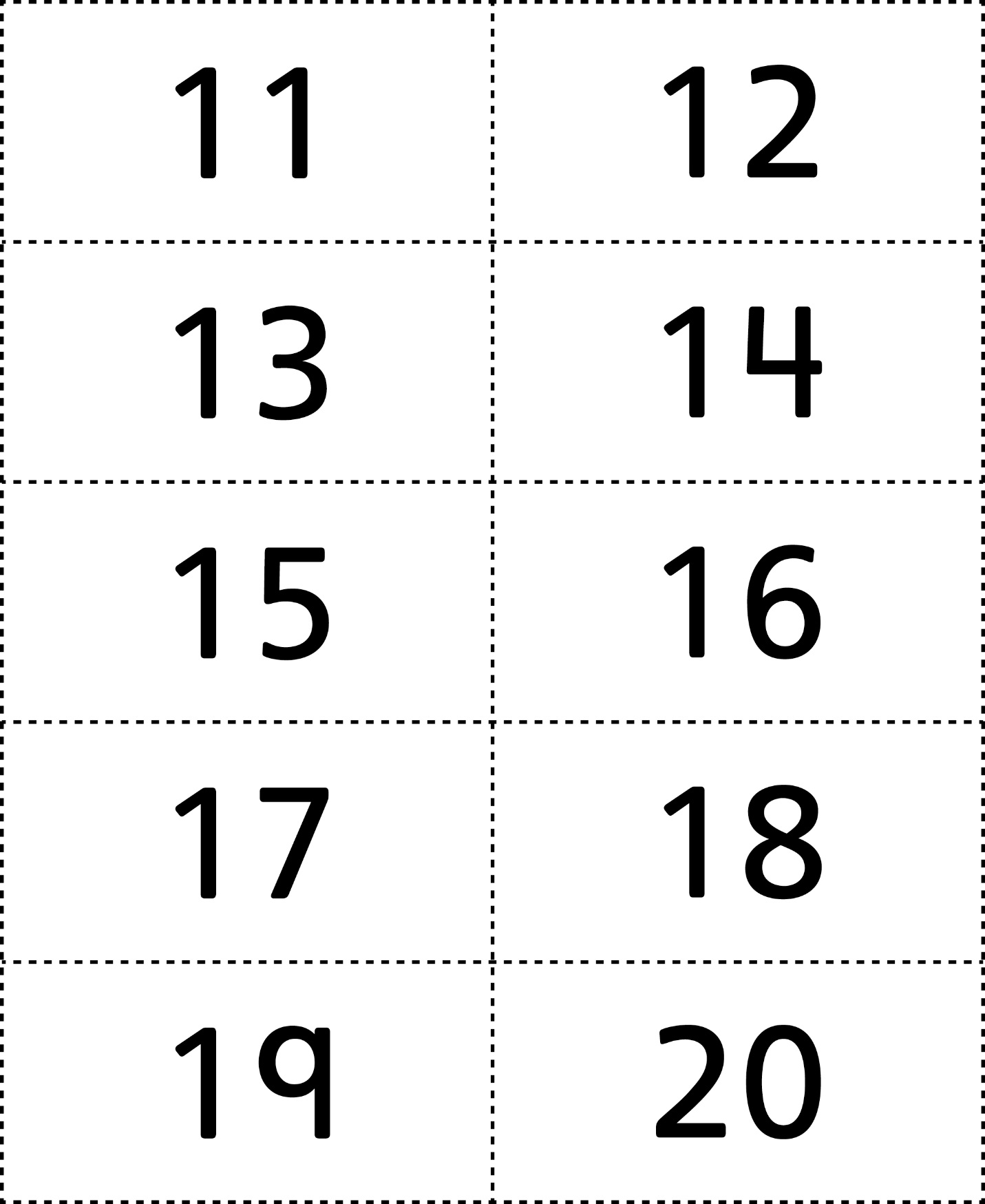 Number Cards (21–30)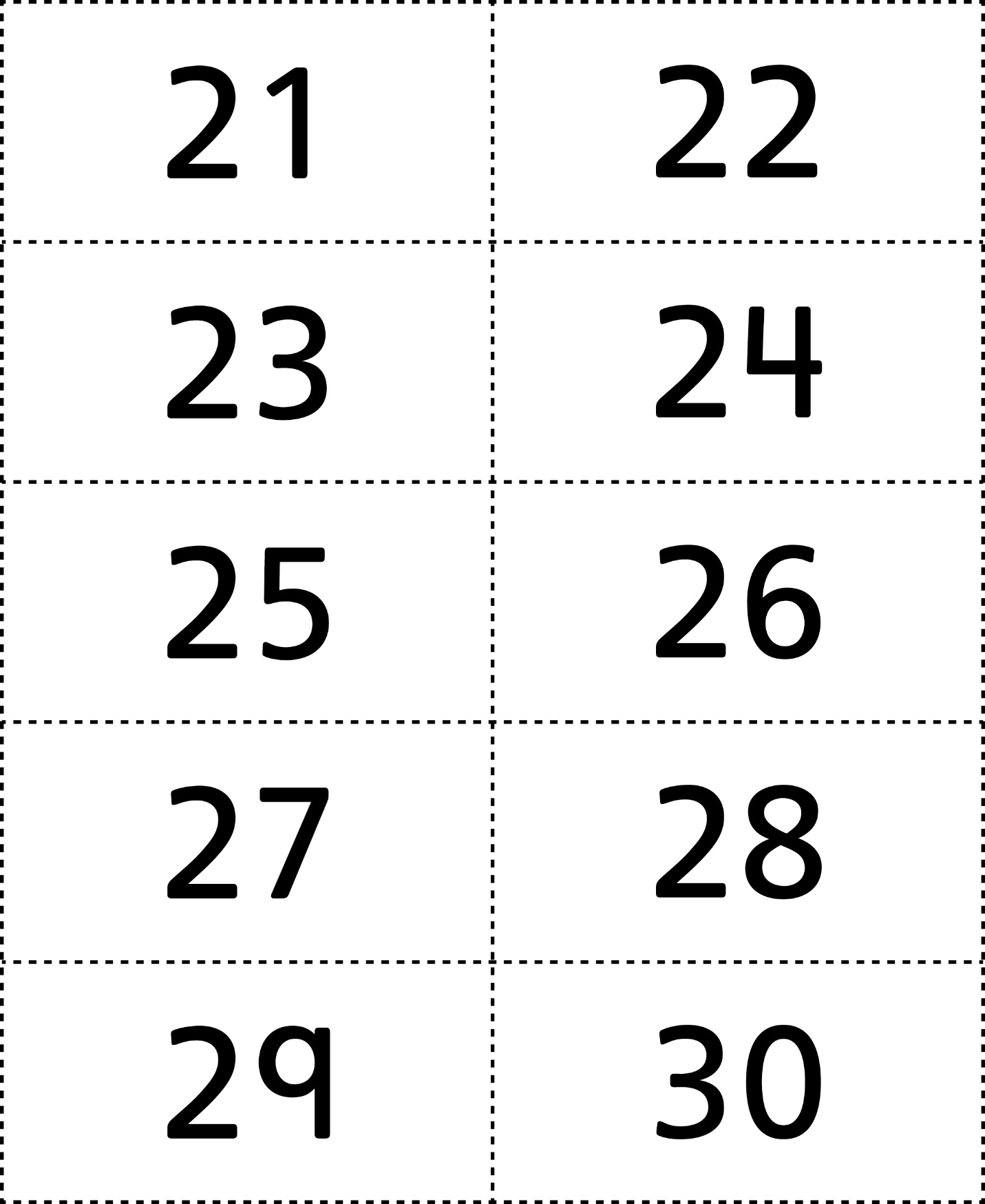 